ЗАКЛЮЧЕНИЕна проект муниципальной программы «Развитие физической культуры и спорта в Ленском районе»Ленск, 2023И.о. главы МО «Ленский район» 10 октября 2023 года в Контрольно-счетный орган муниципального образования «Ленский район» (далее – КСО МО «Ленский район») был представлен проект муниципальной программы «Развитие физической культуры и спорта в Ленском районе». Экспертиза проекта муниципальной программы «Развитие физической культуры и спорта в Ленском районе» (далее – проект Программы) проведена в соответствии с ч. 2 ст. 157 Бюджетного кодекса Российской Федерации, п. 7 ч. 2 ст. 9 Федерального закона от 07.02.2011 № 6-ФЗ «Об общих принципах организации и деятельности контрольно-счетных органов субъектов Российской Федерации, федеральных территорий и муниципальных образований», п. 7 ч. 1 ст. 9 Положения о Контрольно-счетном органе муниципального образования «Ленский район» в новой редакции, утвержденного Решением Районного Совета депутатов от 24.02.2022 № 14-1, Стандартом внешнего муниципального финансового контроля № 7 «Экспертиза муниципальных программ (проектов муниципальных программ) муниципального образования «Ленский район». Целью экспертизы проекта Программы является формирование и доведение до получателей экспертного мнения КСО МО «Ленский район» о соответствии проекта Программы проблемам и приоритетам в сфере ее реализации, а также достаточности запланированных мероприятий и имеющихся ресурсов для достижения целей и ожидаемых результатов.  Основными задачами экспертизы проекта Программы являются оценки:соответствия положений программы нормам законов и иных нормативных правовых актов, стратегическим документам Республики Саха (Якутия) и муниципального образования «Ленский район» в соответствующей сфере;обоснованности заявленной потребности программы в ресурсах, полноты использования возможностей привлечения средств и иных бюджетов бюджетной системы Российской Федерации, помимо бюджета муниципального образования «Ленский район», а также средств иных источников финансового обеспечения для реализации программы;достаточности запланированных мероприятий и имеющихся ресурсов для достижения целей и ожидаемых результатов.В ходе экспертизы были изучены и проанализированы следующие документы:Проект муниципальной программы «Развитие физической культуры и спорта в Ленском районе» на период 2024-2028 годы, с приложениями.  При проведении экспертизы были использованы следующие нормативные правовые акты:- Бюджетный Кодекс Российской Федерации от 31.07.1998 № 145-ФЗ;- Федеральный Закон от 06.10.2003 № 131-ФЗ «Об общих принципах организации местного самоуправления в Российской Федерации»; - Постановление Правительства РС(Я) от 18.07.2022 № 475 «О государственной программе Республики Саха (Якутия) «Развитие физической культуры и спорта в Республике Саха (Якутия)»;- Письмо Минэкономразвития России № 3493-ПК/Д19и, Минфина России № 26-02-06/9321 от 06.02.2023 «О направлении Методических рекомендаций по разработке и реализации государственных программ субъектов Российской Федерации и муниципальных программ» (вместе с «Методическими рекомендациями по разработке и реализации государственных программ субъектов Российской Федерации и муниципальных программ») (далее – Методические рекомендации);- Решение Районного Совета депутатов муниципального образования «Ленский район» от 23 декабря 2019 № 1-12 «Об утверждении Стратегии социально – экономического развития муниципального образования «Ленский район» Республики Саха (Якутия) на период до 2030 года в новой редакции» (далее – Стратегия);- Постановление главы от 17.12.2020 № 01-03-671/0 «Об утверждении Плана мероприятий по реализации Стратегии социально-экономического развития муниципального образования «Ленский район» Республики Саха (Якутия) на период до 2030 года» в редакции Постановления главы от 28.07.2021 № 01-03-447/1 (далее – План мероприятий по реализации Стратегии);- Постановление главы от 29.12.2020 № 01-03-732/0 «Об утверждении Порядка разработки и реализации муниципальных программ в новой редакции», в редакции Постановления главы от 07.03.2023 № 01-03-125/3 (далее – Порядок № 01-03-125/3);- Постановление главы от 14.03.2019 № 01-03-219/9 «О примерном Перечне муниципальных программ муниципального образования «Ленский район», в редакции постановления главы от 07.07.2023 № 01-03-405/3 «О внесении изменений в постановление главы от 14 марта 2019 года № 01-03-219/9».В ходе экспертизы установлено следующее:В соответствии с п. 3 Раздела I и п. 23 Раздела 3 Порядка № 01-03-125/3 разработка  муниципальных программ осуществляется в соответствии с приоритетами социально-экономического развития на основании Перечня муниципальных программ, проект которого, в соответствии с п. 24 Порядка № 01-03-125/3, формируется, в том числе, на основании Стратегии социально-экономического развития муниципального образования  и Плана мероприятий по реализации Стратегии социально-экономического развития. Подпунктом а) пункта 9 Методических рекомендаций установлено, что одним из принципов, рекомендованных при разработке и реализации муниципальных программ, является обеспечение достижения целей и приоритетов социально-экономического развития муниципального образования, установленных документами стратегического планирования. Согласно Стратегии и Плану мероприятий по реализации Стратегии основной целью приоритета «Физическая культура и спорт» является «Формирование здорового образа жизни, сохранение здоровья и повышение двигательной активности населения путем регулярных занятий спортом». При этом, в приложении к Плану мероприятий по реализации Стратегии, цель муниципальной программы «Развитие физической культуры и спорта в Ленском районе» сформулирована иначе – «Создание благоприятных условий и комфортной среды для самореализации личности повышения уровня здоровья и качества жизни, всестороннего развития человека», что по мнению КСО МО «Ленский район», является недопустимым. Вместе с тем, цель, сформулированная в проекте Программы, соответствует цели приоритетного направления. В нарушение подпункта б) пункта 9 и подпункта ж) пункта 23 Методических рекомендаций, согласно которым в паспорте муниципальной программы отражается связь с национальными целями, определенными Указом Президента Российской Федерации от 21 июля 2020 г. № 474 «О национальных целях развития Российской Федерации на период до 2030 года», проектом Программы как наименование национальной цели, так и её показатель отражены неверно.Пунктом 5 Методических рекомендаций определено, что задача структурного элемента программы – это итог деятельности, направленный на достижение изменений в социально-экономической сфере муниципального образования. Проектом структурного элемента Программы поставлены три Задачи, которые направлены только на создание условий для занятий спортом и физической культурой и увеличения числа перспективных спортсменов. При этом, по мнению КСО МО «Ленский район», Задача 3 «Создание условий, для занятий адаптивной физической культурой», по своей сути, является неотъемлемой частью Задачи 1 «Создание для всех категорий и групп населения условий для занятий физической культурой и спортом», поскольку Задача 1 охватывает все категории и группы населения, в том числе лиц с ограниченными возможностями здоровья. Кроме того, постановка обособленной Задачи по созданию условий, для занятий адаптивной физической культурой в проекте Программы не обоснована, поскольку характеристика текущего состояния развития физической культуры и спорта в Ленском районе не содержит никакой информации о проводимой работе в этом направлении, о существующих проблемах, о взаимодействии МКУ «КФКиС» с другими организациями в данной сфере, имеется ли ежегодный прирост количества лиц с ограниченными возможностями, о ситуации со спортивными объектами для адаптивной физкультуры в районе в целом, достаточно ли их, или необходимо построить новые, либо реконструировать имеющиеся.  То есть, проблема вообще никак не обозначена, какие-либо исходные данные отсутствует, однако Задача поставлена. При этом проанализировав проект программы в целом, можно выделить следующие проблемы в данном направлении:По результатам SWOT анализа установлено, что одним из недостатков в данном направлении является отсутствие профессиональных кадров по работе с лицами с ОВЗ. Однако, о каком количестве нехватки кадров идет речь, с какими проблемами сталкивается учреждение при поиске таковых, характеристика текущего состояния проекта Программы не раскрывает. Также, вскользь, упомянуто о проблемах со служебным жильем, при этом, отсутствует связь с муниципальными программами «Управление муниципальной собственности» и «Обеспечение качественным жильем и повышение качества жилищно-коммунальных услуг в Ленском районе», в рамках которых должны осуществляться мероприятия по приобретению квартир муниципального жилищного фонда и осуществляются выплаты социальной поддержки на приобретение жилья, проведение ремонтных работ и софинансирование подключения к газовым сетям низкого давления работникам муниципальных учреждений. Имеет место проблема нехватки спортивных объектов для занятий адаптивной физкультурой. В проекте Программы отражена информация о введении в эксплуатацию в 2023 году зала для занятий адаптивной физкультурой в г. Ленск и о строительстве зала и стадиона в п. Пеледуй, без отражения информации о сроках окончания строительства. При этом, отсутствует информация по строительству объектов в п. Витим и по строительству ФОК. Считаем, что сроки введения строящихся объектов в эксплуатацию необходимо отразить в проекте Программы, поскольку, после введения того или иного объекта в эксплуатацию, должны произойти изменения в социально-экономической сфере, посредством изменения значений показателей программы. К примеру, количество человек систематически занимающихся физической культурой и спортом должно увеличится. При всем при этом, необходимо отметить, что Заказчиками строительства указанных объектов выступают администрация МО «Посёлок Пеледуй», МБОУ СОШ «Поселка Витим» и администрация МО «Ленский район», финансирование программы в рамках внесенного проекта Программы на вышеуказанные объекты капитального строительства не предусмотрено, но и связь с другими программами, к примеру «Управление муниципальной собственностью», в рамках которой осуществляется строительство ФОК, не отражена. Таким образом, по мнению КСО МО «Ленский район», поскольку все строящиеся объекты имеют непосредственное отношение к развитию физической культуры и спорта в Ленском районе, финансирование должно проходить в рамках данной программы с отражением соответствующих соисполнителей и участников и исходя из пп. в) п. 9 Порядка № 01-03-125/3 проект Программы, должен содержать перечень объектов капитального строительства, мероприятий (укрупненных инвестиционных проектов), объектов недвижимости (по необходимости) в соответствии с приложением № 6 к Порядку № 01-03-125/3. Касательно Задачи 2 «Создание условий, направленных на увеличение числа перспективных спортсменов, способных представлять район на соревнованиях всех уровнях», по мнению КСО МО «Ленский район», данную задачу необходимо исключить, поскольку она не направлена на достижение поставленной цели проекта Программы. В случае, если бы цель программы была направлена на формирование имиджа Ленского района на спортивной арене, то подобная задача, в качестве обособленной, могла иметь место. Однако достичь поставленной задачи только лишь посредством приобретения опыта участия в соревнованиях, как это предлагается проектом Программы, невозможно, так как совершенствование спортивного мастерства это более сложный процесс, который наряду с участием в спортивных соревнованиях, включает в себя и особенности тренировочного процесса, постепенное и максимальное увеличение требований, волнообразное изменение тренировочных нагрузок, при постоянном контроле за эффективностью взаимосвязанных звеньев: тренировка – соревнования – восстановление. Подводя итог, КСО МО «Ленский район» считает необходимым пересмотреть задачи проекта Программы с учетом документов стратегического планирования.Согласно п. 5 Методических рекомендаций, мероприятие (результат) – это количественно измеримый итог деятельности, направленный на достижение показателей муниципальной программы и ее структурных элементов, сформулированный в виде завершенного действия по созданию (строительству, приобретению, оснащению, реконструкции и т.п.) определенного количества материальных и нематериальных объектов, предоставлению определенного объема услуг, выполнению определенного объема работ с заданными характеристиками. Подпунктом в) пункта 9 Методических рекомендаций определено, что одним из принципов при разработке и реализации муниципальных программ является включение в состав муниципальной программы всех инструментов и мероприятий в соответствующих отрасли и сфере (включая меры организационного характера, осуществление контрольно-надзорной деятельности, совершенствование нормативного регулирования отрасли, налоговые, таможенные, тарифные, кредитные и иные инструменты). Пунктом 31 Методических рекомендаций определено, что мероприятия (результаты) группируются по задачам структурных элементов муниципальных программ, подпунктом а) пункта 2 Порядка № 01-03-125/3 также определено, что	муниципальная программа – документ стратегического планирования, содержащий комплекс планируемых мероприятий, взаимоувязанных по задачам. Согласно пункту 38 Методических рекомендаций информацию о мероприятиях (результатах) структурного элемента муниципальной программы с детализацией до контрольных точек следует отражать в плане реализации такого структурного элемента муниципальной программы. Порядком № 01-03-125/3 предусмотрен документ – план мероприятий, однако, в нарушение вышеуказанных норм, пунктом 11 Порядка № 01-03-125/3 определено, что План мероприятий содержит перечень основных мероприятий в разрезе структурных элементов программы. По мнению КСО МО «Ленский район» Порядок № 01-03-125/3 следует привести в соответствие с требованиями Методических рекомендаций. Пунктом 31 Методических рекомендаций также определены обязательные и дополнительные атрибутивные признаки характеризующие мероприятия (результаты) структурного элемента муниципальной программы. В нарушение указанного пункта, план мероприятий проекта Программы не содержит следующих признаков:базовое значение мероприятия (результата) (с указанием года);значение мероприятия (результата) (по годам реализации) (накопительным итогом/дискретно в отчетном периоде);сроки реализации мероприятия (результата);ответственный исполнитель мероприятия (результата) (с указанием Ф.И.О., организации и должности);вид документа, подтверждающий выполнение (достижение) мероприятия (результата);дополнительные атрибутивные признаки;связь с показателем государственной (муниципальной) программы/показателем, задачей структурного элемента такой программы. Ответственный исполнитель, в ходе подготовки проекта Программы, попытался показать указанную связь, однако сделал это неверно, поскольку отразил её в разделе, предусмотренном для отражения значений самого мероприятия. КСО МО «Ленский район» обращает внимание, что значения мероприятий (результатов) и показатели программы – это разные значения. Текстовой частью проекта Программы установлены 13 мероприятий, направленных на достижение показателей структурного элемента проекта Программы, которые соответствуют мероприятиям, предусмотренным Стратегией, однако План мероприятий проекта Программы содержит только 3 мероприятия, что является недопустимым, и свидетельствует о противоречиях внутри проекта Программы.  Кроме того, мероприятия, предусмотренные Планом мероприятий не сгруппированы и не взаимоувязаны по задачам и не охватывают всех направлений мероприятий, отраженных в Стратегии. Так, для достижения Задачи «Создание условий, для занятий адаптивной физической культурой», МКУ «КФКиС» предлагает единственное мероприятие – Развитие адаптивной физической культуры и спорта (1.2.3 Плана мероприятий), которое по своей сути и является задачей, а создание условий для занятий адаптивной физической культурой – мероприятием. При этом, текстовая часть проекта Программы содержит два мероприятия, направленных на решение поставленной задачи: мероприятие под №11 – «Обеспечение доступности спортивных объектов для социально незащищённых слоев населения и лиц, с ОВЗ», мероприятие под №13 – проведение спартакиады, проведение мастер классов для лиц, с ОВЗ.При этом в соответствии п. 31 Методических указаний, данные мероприятия должны характеризоваться обязательным атрибутивным признаком – значением мероприятия (результата) (по годам реализации), к примеру:-	 в количестве построенных спортивных объектов – 1 объект в 2025 году (стадион п. Пеледуй), 1 объект в 2027 году (ФОК), -	в количестве открытых воркаут-площадок, установке спортивного инвентаря в общественных пространствах: 10 воркаут-площадок и 3 обустроенных общественных пространства, из которых 2 – в г. Ленск, 1 – в с. Дорожный;-	в количестве проведенных мероприятий, мастер классов, охват лиц с ОВЗ и так далее.Вышеописанные мероприятия № 11 и № 13 и их значения (результаты), приведенные в качестве примера, в итоге обеспечат ответственному исполнителю достижение определенных показателей программы. На основании вышеизложенного, план мероприятий необходимо привести в соответствие с требованиями Методических рекомендаций таким образом, чтобы в нем были отражены, как минимум, все обязательные атрибутивные признаки, характеризующие их выполнение, направленные на достижение поставленных задач, и как следствие выполнение индикаторов (показателей) программы в целом. Кроме всего, проанализировав План мероприятий проекта Программы КСО МО «Ленский район» приходит к выводу что указанных мероприятий недостаточно для достижения ожидаемых результатов. Так, отсутствуют мероприятия направленные на: пропаганду здорового образа жизни с привлечением средств массовой информации, разработку системы ликбеза по популяризации спорта на предприятиях и в учебных заведениях; внедрение новых видов спорта с учетом общественного мнения, поддержку национальных видов спорта, развитие системы спортивных мероприятий по данным видам спорта; обустройство рекреационных зон для занятий физкультурой и спортом: маршруты для скандинавской ходьбы и спортивного туризма, велодорожки, веревочные парки, скалодромы; развитие межрайонного сотрудничества в сфере организации совместных спортивных мероприятий, соревнований, популяризации спорта и прочие направления мероприятий, отраженные в Стратегии. Приложение, содержащее План мероприятий по реализации муниципальной программы к проекту Программы, не содержит номера. Согласно п. 5 Методических рекомендаций, показатель – это количественно измеримый параметр, характеризующий достижение целей муниципальной программы, выполнение задач структурного элемента такой программы. Проанализировав показатели паспорта проекта Программы КСО МО «Ленский район» приходит к выводу, что достижению цели проекта Программы соответствует один единственный показатель – «Доля населения систематически занимающихся физической культурой и спортом». Остальные показатели должны быть отражены только в показателях паспорта ведомственного проекта. При этом, необходимо отметить, что часть показателей сформулирована некорректно, поскольку не характеризует достижение цели программы и задач структурного элемента, что в свою очередь изначально снижает эффективность программы:-	показатели «Количество человек, выполнивших нормы ВФСК «ГТО», «Количество спортсменов, участвующих в районных, городских и внутри поселенческих мероприятиях по физической культуре и спорту» - никаким образом не характеризуют выполнение Задачи 1 «Создание для всех категорий и групп населения условий для занятий физической культурой и спортом» ведомственного проекта. Аналогично, по Задаче 2 «Создание условий, направленных на увеличение числа перспективных спортсменов, способных представлять район на соревнованиях всех уровней» обозначенные показатели не характеризуют её выполнение. По Задаче 3 «Создание условий, для занятий адаптивной физической культурой» показатель «Количество человек занимающихся адаптивной физкультурой и спортом» со значениями по годам реализации - 40,45,50,55,60 человек, сформулирован некорректно. В отсутствие каких-либо исходных данных по общему количеству лиц с ОВЗ, в отсутствие базового значения показателя, не представляется возможным сделать вывод, каким образом данный показатель характеризует выполнение задачи, и как следствие описать социальный эффект от проводимой работы в данном направлении. По мнению КСО МО «Ленский район» его необходимо сформулировать следующим образом: «Доля населения с ограниченными возможностями здоровья и инвалидов, систематически занимающегося физической культурой и спортом, в общей численности указанной категории населения, не имеющего противопоказаний для занятий физической культурой и спортом».Согласно пунктам 27 и 28 Методических рекомендаций, показатель формируется с целью обеспечения возможности проверки достижения цели программы и задачи её структурного элемента, которые рекомендуется формировать согласно критериям измеримости (счетности) и однократности учета.  Однако, проанализировав значения показателей ведомственного проекта по годам реализации относительно их базовых значений, КСО МО «Ленский район» ставит под сомнение их объективность. К примеру:- как при базовом значении показателя «Количество выездных спортивных мероприятий на соревнования межмуниципального, республиканского, регионального и всероссийского уровней» - 20, в 2024 году указанный показатель запланирован в количестве 95 (за счет каких ресурсов);- в связи с чем, при базовом значении показателя «Количество спортсменов, прошедших дополнительную подготовку к соревнованиям республиканского и всероссийского уровней» - 341, в 2024 году запланировано его снижение в 4,5 раза, до 75, и так далее.В нарушение п. 30 Методических рекомендаций показатели проекта Программы не содержат следующих атрибутивных признаков:базовое значение показателя (с указанием года) в отношении показателя «Количество человек занимающихся адаптивной физкультурой и спортом»;характеристика планируемой динамики показателя (возрастание или убывание);метод расчета (накопительный итог или дискретный показатель);дополнительные атрибутивные признаки.В нарушение п. 22 Порядка № 01-03-125/3, в составе проекта Программы отсутствует реестр документов, входящих в состав муниципальной программы. Объемы финансового обеспечения проекта Программы соответствуют утвержденным параметрам Решения Районного Совета депутатов от 08.12.2022 № 2-7 «О бюджете муниципального образования «Ленский район» на 2023 год и на плановый период 2024 и 2025 годов»;Выводы:Проект Программы разработан в нарушение Постановления главы от 07.03.2023 № 01-03-125/3 «О внесении изменений в постановление главы от 29.12.2020 № 01-03-732/0» и Методических рекомендаций по разработке и реализации государственных программ субъектов Российской Федерации и муниципальных программ, направленных Письмом Минэкономразвития России № 3493-ПК/Д19и, Минфина России № 26-02-06/9321 от 06.02.2023. Рекомендации:	Контрольно-счетный орган МО «Ленский район» предлагает рассмотреть разработчикам проекта муниципальной программы замечания и предложения, изложенные в заключении, внести соответствующие изменения и привести проект муниципальной программы в соответствии с нормативными документами. Председатель	                                                              Г.Б. Гурьянова МУНИЦИПАЛЬНОЕ ОБРАЗОВАНИЕ«ЛЕНСКИЙ РАЙОН»РЕСПУБЛИКИСАХА (ЯКУТИЯ)КОНТРОЛЬНО-СЧЕТНЫЙОРГАН678144, г. Ленск, ул. Ленина 65Тел.:(411-37) 4-66-83Факс (411-37) 4-66-83e-mail: Kontrol_lr@mail.ru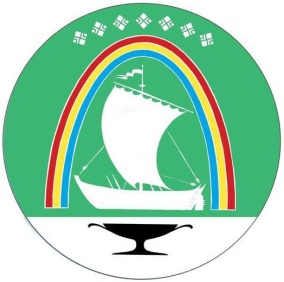 САХАРЕСПУБЛИКАТЫН «ЛЕНСКЭЙОРОЙУОН»МУНИЦИПАЛЬНАЙТЭРИЛЛИИТИНХОНТУРУОЛЛУУР-СУОТТУУРУОРГАН678144, г. Ленскэйк, Ленин уул.,65Тел.:(411-37) 4-66-83Факс (411-37) 4-66-83e-mail: Kontrol_lr@mail.ruСАХАРЕСПУБЛИКАТЫН «ЛЕНСКЭЙОРОЙУОН»МУНИЦИПАЛЬНАЙТЭРИЛЛИИТИНХОНТУРУОЛЛУУР-СУОТТУУРУОРГАН678144, г. Ленскэйк, Ленин уул.,65Тел.:(411-37) 4-66-83Факс (411-37) 4-66-83e-mail: Kontrol_lr@mail.ruот «23» октября 2023 г.№   01-14/17